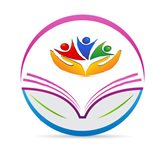 Автономная некоммерческая организациядополнительного профессионального образования «Международный институт современного образования»(АНО ДПО «МИСО»)357635 Ставропольский край, г. Ессентуки, пер. Кирова, д.1,  ОГРН 1162651074332, ИНН 2626045964, КПП 262601001,эл.почта: miso.kmv@mail.ru  тел.: 8 – 928-364-04-02СОГЛАШЕНИЕ О СОТРУДНИЧЕСТВЕВ ПРОЕКТЕ«Через игры народов мира к разносторонне развитой личности ребенка дошкольника» г. Ессентуки                                                          « ____»  _______________  20__ г.Автономная некоммерческая организация дополнительного профессионального образования «Международный институт современного образования» в лице директора Шелыгиной Елены Владимировны, действующего на основании Устава, с одной стороны, и  _____________________________________________________________________________________________________________________________________________________, в лице ___________________________________________________________,действующего на основании _________________________________________,с другой стороны, далее именуемые Стороны, исходя из существующих полномочий, предусматривая установления сотрудничества между собой с учетом взаимных интересов, заключили настоящее Соглашение о нижеследующем.Предмет СоглашенияПредметом Соглашения является сотрудничество в оздоровительном проекте «Через игры народов мира к разносторонне развитой личности ребенка дошкольника»,  с целью использования национального опыта разных народов в воспитании подрастающего поколения, обучения его здоровому образу жизни, привитие патриотических чувств за свой народ, гордость за свою Родину.Задачи СоглашенияИсходя из предмета Соглашения, деятельность Сторон направлена на выполнение следующих задач:совместное развитие новых комплексных направлений модернизации и диверсификации направлений подготовки высококвалифицированных специалистов в системе образования, развития бизнес-мобильности, инновационных форм взаимодействия и осуществления интеграции образования, науки и бизнес-структур;– совместное участие в осуществлении образовательной инновационной деятельности, методической  работе, включая обобщение опыта и представление его в различных средствах информации;– участие в организации совместных мероприятий, конференций, презентаций  по актуальным для Сторон вопросам;– использование ресурсов сторон для достижения основной цели Проекта; – установление устойчивых партнерских взаимоотношений между     Сторонами для достижения цели Проекта, формирование благоприятного общественного мнения о деятельности Сторон, распространения передового опыта в работе с детьми, организации различных видов социального партнерства.Взаимодействие СторонСтороны взаимодействуют по следующим направлениям: – осуществляют совместную разработку мероприятий по осуществлению Проекта, обмениваются имеющейся в распоряжении Сторон информацией и методическим материалом; – предоставляют возможность представителям Сторон участвовать в проводимых ими открытых мероприятиях;– прикладывают усилия для привлечения бизнес-сообщества, некоммерческих организаций, учреждений науки и национальных диаспор; – умножают материальную и методическую базы;– используют имеющиеся возможности Сторон для освещения в средствах массовой информации совместной деятельности при проведении мероприятий по программе Проекта.Стороны обязуются оказывать друг другу все виды финансовой, технической и организаторской помощи для реализации Проекта.Прочие условияВзаимные консультации проводятся в форме методических совещаний  в целях координации действий Сторон по реализации задач проекта, а также для подготовки предложений по совершенствованию взаимодействия в рамках Соглашения. Ответственность сторон	Стороны осуществляют взаимодействие в рамках действующего законодательства РФ, на принципах добровольности, открытости и паритетности сторон, используя законодательную, нормативную базу, а также данное соглашение.		    Стороны обязуются: – не разглашать информацию, признанную сторонами конфиденциальной.– размещать информацию о сотрудничестве  Сторон в СМИ, на сайтах, информировать власти и общественность о сотрудничестве  и мероприятиях.–устанавливать и развивать через взаимное сотрудничество Сторон двусторонние и многосторонние связи.– воздерживаться от действий, которые могут нанести ущерб деятельности любой из Сторон.	Вопросы  финансового обеспечения сотрудничества будут решаться сторонами путем переговоров и подписанием отдельных договоров. Срок действия СоглашенияСоглашение о сотрудничестве вступает в силу со дня его подписания и действует на протяжении реализации Проекта. Соглашение может быть расторгнуто по инициативе любой Стороны путем письменного уведомления.Внесение изменений и дополнений производится по взаимному письменному согласию Сторон. Все  споры,  связанные  с  исполнением  отдельных  пунктов  настоящего договора, разрешаются исключительно путём переговоров между сторонами.АНО ДПО «МИСО»                                       ______________________________________  Е.В. Шелыгина                       ___________  _________________8-928-267-67-07www.misokmv.ru 